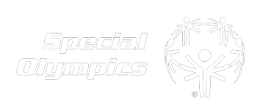 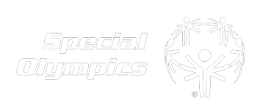 LeadershipSPECIAL OLYMPICS INTERNATIONALCAMPAIGN CO-CHAIRSRay Lane				  Denis O’Brien SPECIAL OLYMPICS INTERNATIONALCAMPAIGN COMMITTEEHis Highness Sayyid Faisal 		  Ernest Z. Bower		Loretta Claiborne     Bin Turki Al Said			  Nadia Comaneci		Yolanda Eleta de VarelaYang Lan				  Ronak Lakhani		Glenn Lyon		Muhtar Kent				  Li Ruigang			Bobby Shriver	Steve Totzke				  Hamdi Ulukaya		Natalia Vodianova	Matthew Williams			  Vanessa WilliamsDEVELOPMENT LEADERSHIPYOUR NAME HERE		         	Kelli SeelyYOUR TITLE HERE	         		Chief Development OfficerSpecial Olympics XXX   			Special Olympics InternationalSPECIAL OLYMPICS INTERNATIONAL			BOARD OF DIRECTORS					Timothy P. Shriver, Ph.D		Mary Davis				Professor Bill AlfordChairman				Chief Executive Officer	  		Lead DirectorHis Highness Sayyid Faisal		Ernest Z. Bower			Dr. David Braddock     Bin Turki Al Said			AMB Nicholas Burns			Stephen M. Carter	 Loretta Claiborne			Angela Ciccolo			Nadia Comaneci	Bart Connor				Kim Byeong Deok			Elisabeth Dykens	Yolanda Eleta de Varela		Anne Finucane			AMB Luis Gallegos	Kathy Gibson				Benjamin Haack			Scott Hamilton	Nils Kastberg				Steven Keener			Muhtar Kent		Michelle Kwan			Ronak Lakhani			Ray Lane		Li Ruigang				Larry Lucchino			Glenn Lyon		Peter Mazunda			Georgia Milton-Sheats		Katie Mitic	Angelo Moratti 			Dikembe Mutombo			Hon. Na Kyung WonDenis O’Brien				Samuel Perkins			Eleni Rossides Monica Rivero				Kim Samuel				Bobby Shriver	Wing-Kun Tam			Hamdi Ulukaya			Natalia Vodianova	Matthew Williams			Vanessa Williams			Yang Lan		Yao Ming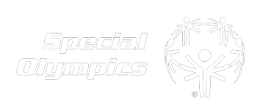 